Western Australia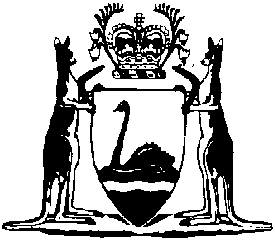 Animal Resources Authority Amendment and Repeal Act 2022Western AustraliaAnimal Resources Authority Amendment and Repeal Act 2022ContentsPart 1 — Preliminary matters1.	Short title	22.	Commencement	2Part 2 — Animal Resources Authority Act 1981 amended3.	Act amended	34.	Long title replaced	35.	Section 3 amended	36.	Section 3A inserted	43A.	Application of Act limited	47.	Sections 5 to 8 replaced	45.	Authority constituted by Minister	48.	Section 9A inserted	49A.	Authority to continue performing its functions for certain purposes	49.	Section 26 amended	510.	Section 27 deleted	511.	Part 6 inserted	6Part 6 — Transitional provisions for Animal Resources Authority Amendment and Repeal Act 2022Division 1 — Members of Authority27.	Members go out of office	612.	Part 6 Division 2 inserted	6Division 2 — Abolition of authority and related provisions28.	Terms used	629.	Former Authority abolished	730.	Staff members	831.	Transfer of assets, rights, liabilities, proceedings and remedies	832.	Exemption from State tax	933.	Closure of Account	1034.	Agreements, instruments and documents	1035.	Completion of things commenced	1036.	Continuing effect of things done	1137.	Effect on other instruments, rights and obligations	1113.	Schedule deleted	11Part 3 — Repeal and amendments to other ActsDivision 1 — Repeal14.	Animal Resources Authority Act 1981 repealed	12Division 2 — Other Acts amended15.	Constitution Acts Amendment Act 1899 amended	1216.	Financial Management Act 2006 amended	12Western AustraliaAnimal Resources Authority Amendment and Repeal Act 2022No. 12 of 2022An Act — to amend the Animal Resources Authority Act 1981 to provide for the winding up of the Animal Resources Authority; andto repeal the Animal Resources Authority Act 1981; andto make consequential amendments to other Acts.[Assented to 14 April 2022]The Parliament of Western Australia enacts as follows:Part 1 — Preliminary matters1.	Short title		This is the Animal Resources Authority Amendment and Repeal Act 2022.2.	Commencement	(1)	This Act comes into operation as follows —	(a)	Parts 1 and 2 (other than sections 6 and 12) — on the day on which this Act receives the Royal Assent;	(b)	sections 6 and 12 — on 30 June 2023;	(c)	the rest of the Act — on a day fixed by proclamation.	(2)	A proclamation cannot be made under subsection (1)(c) unless the Minister is satisfied that there is no reason for the Animal Resources Authority Act 1981 to remain in operation.Part 2 — Animal Resources Authority Act 1981 amended3.	Act amended		This Part amends the Animal Resources Authority Act 1981.4.	Long title replaced		Delete the long title and insert:An Act to provide for the winding up of the Animal Resources Authority and related matters.5.	Section 3 amended	(1)	In section 3 delete the definitions of:chairman and deputy chairmancommitteemember and temporary member	(2)	In section 3 insert in alphabetical order:	transition day means the day on which the Animal Resources Authority Amendment and Repeal Act 2022 section 12 comes into operation.	(3)	In section 3 in the definition of subsection delete “occurs.” and insert:		occurs;6.	Section 3A inserted		At the end of Part I insert:3A.	Application of Act limited		This Act does not apply on or after transition day except as provided in Part 6 Division 2.7.	Sections 5 to 8 replaced		Delete sections 5 to 8 and insert:5.	Authority constituted by Minister		The Authority is constituted by the Minister.8.	Section 9A inserted		At the beginning of Part III insert:9A.	Authority to continue performing its functions for certain purposes	(1)	The Authority must continue to perform its functions under this Act, but only for the following purposes — 	(a)	to prepare reports and financial statements, including the final report required under the Financial Management Act 2006 Part 5 Division 3;	(b)	to wind up its affairs (including realising its assets and discharging its liabilities) as soon as practicable but, in any case, not later than transition day.	(2)	The Authority may do all things necessary or convenient to be done for or in connection with the purposes specified in subsection (1), including executing a contract, deed or other instrument necessary for its winding up.	(3)	This section overrides sections 9 and 10 and those sections must be read as if the Authority’s functions were conferred only to give effect to the purposes specified in subsection (1).9.	Section 26 amended	(1)	In section 26(1)(a) delete “subsections (2) and (3); or” and insert:		subsection (2); or	(2)	In section 26(1)(b) delete “member or members or”.	(3)	Delete section 26(3).10.	Section 27 deleted		Delete section 27.11.	Part 6 inserted		After Part V insert:Part 6 — Transitional provisions for Animal Resources Authority Amendment and Repeal Act 2022Division 1 — Members of Authority27.	Members go out of office		The members of the Authority go out of office on the day on which the Animal Resources Authority Amendment and Repeal Act 2022 section 7 comes into operation.12.	Part 6 Division 2 inserted		At the end of Part 6 insert:Division 2 — Abolition of authority and related provisions28.	Terms used		In this Division — 	Account means the Animal Resources Authority Account referred to in section 18;	assets — 	(a)	means legal or equitable estates or interests (whether present or future, whether vested or contingent and whether personal or assignable) in real or personal property of any description; and	(b)	includes money, securities, choses in action and documents;	former Authority means the Authority as in existence immediately before transition day;	liabilities means liabilities, duties or obligations whether actual, contingent or prospective, liquidated or unliquidated, or whether owed alone or jointly or jointly and severally with any other person;	Public Sector has the meaning given in the Public Sector Management Act 1994 section 3(1);	relevant act means an act, matter or thing done or omitted to be done before transition day by, to or in respect of the former Authority;	rights means rights, powers, privileges or immunities whether actual, contingent or prospective;	staff member means a person appointed by the Authority under section 12(1);	State tax includes — 	(a)	duty chargeable under the Duties Act 2008; and	(b)	any other tax, duty, fee, levy or charge under a law of the State;	subsisting, in relation to an agreement, instrument or document, means subsisting immediately before transition day.29.	Former Authority abolished		On transition day, the former Authority is abolished.30.	Staff members	(1)	Before transition day, the Minister must, after consulting the Public Sector Commissioner — 	(a)	for each staff member, nominate a person or body in the Public Sector (the new employer) who will be the employing authority under the Public Sector Management Act 1994 for the staff member on and after transition day; and	(b)	ensure that employment by or under the new employer is arranged for each staff member.	(2)	A staff member is, on and after transition day, taken to be employed as an employee of the new employer.	(3)	Except as agreed by a staff member, a change of employment arranged under subsection (1)(a) does not — 	(a)	affect the staff member’s remuneration or other terms and conditions of employment; or	(b)	prejudice the staff member’s existing or accruing rights; or	(c)	affect any rights under a superannuation scheme; or	(d)	interrupt the staff member’s continuity of service.31.	Transfer of assets, rights, liabilities, proceedings and remedies	(1)	On transition day —	(a)	the assets and rights of the former Authority immediately before that day vest in or become, by force of this section, the property of the State; and	(b)	the liabilities of the former Authority immediately before that day become, by force of this section, the liabilities of the State.	(2)	On and after transition day, any proceeding or remedy that, immediately before that day, might have been brought or continued by, or available against or to, the former Authority may be brought or continued by, and is available against or to, the State.32.	Exemption from State tax	(1)	State tax is not payable in relation to — 	(a)	anything that occurs by the operation of this Part; or	(b)	anything done (including a transaction entered into or an instrument or document of any kind made, executed, lodged or given) under this Part, or to give effect to this Part, or for a purpose connected with or arising out of giving effect to this Part.	(2)	The Minister may certify in writing that — 	(a)	a specified thing occurred by operation of this Part; or	(b)	a specified thing was done under this Part, or to give effect to this Part, or for a purpose connected with or arising out of giving effect to this Part.	(3)	For all purposes and in all proceedings, a certificate under subsection (2) is sufficient evidence of the matters it certifies, unless the contrary is shown.33.	Closure of Account	(1)	On transition day any moneys standing to the credit of the Account must be credited to the Consolidated Account and the Account must then be closed.	(2)	The Consolidated Account must be credited with any money payable to the Account before transition day that is paid on or after that day.34.	Agreements, instruments and documents	(1)	A subsisting agreement, instrument or document that contains a reference to the former Authority has effect on and from transition day as if that reference were amended to be a reference to the Minister.	(2)	Subsection (1) does not apply to an agreement or instrument to which the former Authority was a party.	(3)	A subsisting agreement or instrument to which the former Authority was a party has effect on and from transition day as if — 	(a)	the Minister were substituted for the former Authority as a party to the agreement or instrument; and	(b)	a reference to the former Authority in the agreement or instrument were amended to be a reference to the Minister.	(4)	Subsection (1) or (3)(b) does not apply to a reference if that application would be inappropriate in the context in which the reference occurs.35.	Completion of things commenced		Anything commenced to be done by the former Authority before transition day may be continued by the Minister so far as the doing of that thing is within the functions of the Minister.36.	Continuing effect of things done	(1)	To the extent that a relevant act has force or significance on or after transition day it is taken, from that day, to have been done or omitted by, to or in respect of the Minister so far as the relevant act is relevant to the functions of the Minister.	(2)	This section does not affect the operation of any other provision of this Part.37.	Effect on other instruments, rights and obligations		The operation of this Part must not be regarded — 	(a)	as a breach of contract or confidence or otherwise a civil wrong; or	(b)	as a breach of any contractual provision prohibiting, restricting or regulating the assignment or transfer of assets, rights or liabilities or the disclosure of information; or	(c)	as giving rise to any remedy by a party to an instrument, or as causing or permitting the termination of any instrument, because of a change in the beneficial or legal ownership of any assets, rights or liabilities; or	(d)	as causing any contract or instrument to be void or otherwise unenforceable; or	(e)	as releasing or allowing the release of any surety.13.	Schedule deleted		Delete the Schedule.Part 3 — Repeal and amendments to other ActsDivision 1 — Repeal14.	Animal Resources Authority Act 1981 repealed		The Animal Resources Authority Act 1981 is repealed.Division 2 — Other Acts amended15.	Constitution Acts Amendment Act 1899 amended	(1)	This section amends the Constitution Acts Amendment Act 1899.	(2)	In Schedule V Part 3 delete the item for the Animal Resources Authority.16.	Financial Management Act 2006 amended	(1)	This section amends the Financial Management Act 2006.	(2)	In Schedule 1 delete “Animal Resources Authority”.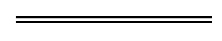 